แบบฟอร์มที่ 6 (แบบ ตก.กส.๒)แบบรายงานการนิเทศงานติดตามระดับอำเภอ ปีงบประมาณ พ.ศ. 2560อำเภอหนองกุงศรี                   นิเทศงานวันที่19 เมษายน 2560คณะ/ประเด็น/เป้าประสงค์  : การพัฒนาระบบบริหารจัดการของหน่วยงานสาธารณสุขมีความเป็นเลิศ ทันสมัย บุคลากรมีสมรรถนะสูง และมีความสุขบนพื้นฐานวัฒนธรรมและค่านิยมร่วมที่เข้มแข็งกิจกรรมที่ 4 : คปสอ. หนองกุงศรี มีการสร้างองค์ความรู้ สู่การปัญหาสาธารณสุขในพื้นที่ตัวชี้วัด : คปสอ. หนองกุงศรีมีผลงานวิจัย 1 เรื่อง นวัตกรรม เรื่องเล่า R2R และ CQI  32 เรื่องค่าเป้าหมาย : ร้อยละ 85สถานการณ์ (ระบุข้อมูลสถานการณ์ข้อมูลรายตัวชี้วัด ผลการดำเนินงานย้อนหลัง 3 ปี แผนงาน/โครงการที่จะดำเนินการในปี 2560และอื่น ๆ ที่เป็นประเด็นเกี่ยวข้อง)      การสร้างองค์ความรู้ให้กับบุคลากรจนสามารถนำสู่การปฏิบัติปัญหาสาธารณสุขในพื้นที่ คปสอ. หนองกุงศรี  ในปีที่ผ่านมามีการรวบรวมผลงานและแลกเปลี่ยนเรียนรู้ภายในโซนตามกรอบที่จังหวัดกำหนดในปี 2558  มีผลงานได้รับรางวัลชนะเลิศระดับเขต 1 เรื่อง และนำเสนองานประชุมวิชาการกระทรวงสาธารณสุขประจำปี 1 เรื่อง ปี 2559  ผลงานนำเสนองานประชุมวิชาการกระทรวงสาธารณสุขประจำปี 2 เรื่องแผนงานที่จะดำเนินการแล้วในปี 2560  ประกอบด้วย 1) สร้างทีมที่ปรึกษางานวิจัยและองค์ความรู้ด้านสุขภาพ บุคลากรทุกระดับที่ผ่านการอบรมความรู้การพัฒนางานประจำด้วยการวิจัย (R2R) ทั้งนอกและในหน่วยงาน อย่างต่อเนื่อง ปี2559 โดยทีมที่ปรึกษางานวิจัยและองค์ความรู้ด้านสุขภาพที่วสส.ขอนแก่น และปี 2559 ได้จัดอบรมที่โรงพยาบาลโดยวิทยากรภายนอกในเดือน พฤศจิกายน 25592)  ประชาสัมพันธ์ ชี้แจงหน่วยงานเกี่ยวกับการพัฒนาคุณภาพงานด้วยกระบวนการเยี่ยมเสริมพลัง3) แลกเปลี่ยนเรียนรู้โครงร่างวิจัย ภายในโซน 1 ครั้ง (สสอ. ยางตลาด)4)  ส่งโครงร่างงานวิจัย หรือแนวทางการพัฒนางานใน KM blog (28 กุมภาพันธ์ 2560)5) จัดเวทีนำเสนอโครงร่างวิจัย CQI เรื่องเล่า และ นวัตกรรม เพื่อกระตุ้นการพัฒนาและการแลกเปลี่ยนเรียนรู้ (เมษายน 2560) ผลการดำเนินงานภาพรวมอำเภอ*ที่มาของข้อมูลงาน KM สสจ.กส  ณ วันที่ 28 กุมภาพันธ์ 2560สรุปประเด็นสำคัญที่เป็นความเสี่ยงต่อการทำให้การขับเคลื่อนนโยบายหรือการดำเนินงานไม่ประสบความสำเร็จ (Key Risk Area/ Key Risk Factor)ซึ่งได้จากการวินิจฉัย ประมวล วิเคราะห์  สังเคราะห์ จากพื้นที่ไม่มีการสร้างองค์ความรู้ เพื่อนำมาพัฒนางานอย่างต่อเนื่องปัญหา อุปสรรคและข้อเสนอแนะข้อเสนอแนะต่อนโยบาย /ต่อจังหวัด / ต่อผู้บริหาร / ต่อระเบียบ  กฎหมาย................................................................................................................................................................................................................................................................................................................................................นวัตกรรมที่สามารถเป็นแบบอย่าง (ถ้ามี)  -ผู้รายงาน  นางมนต์รัตน์ ภูกองชัย   					ตำแหน่ง พยาบาลวิชาชีพชำนาญการ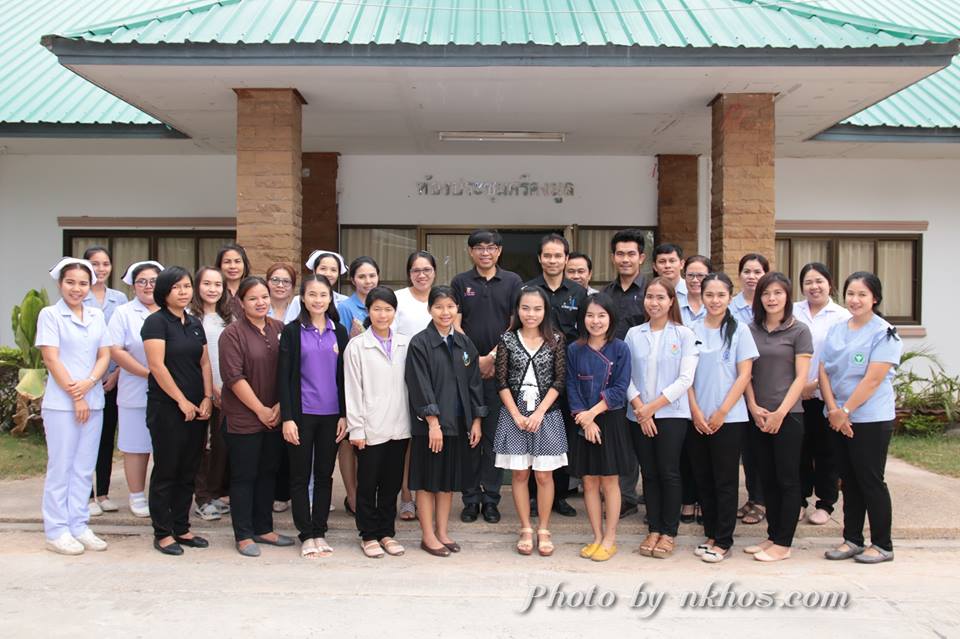 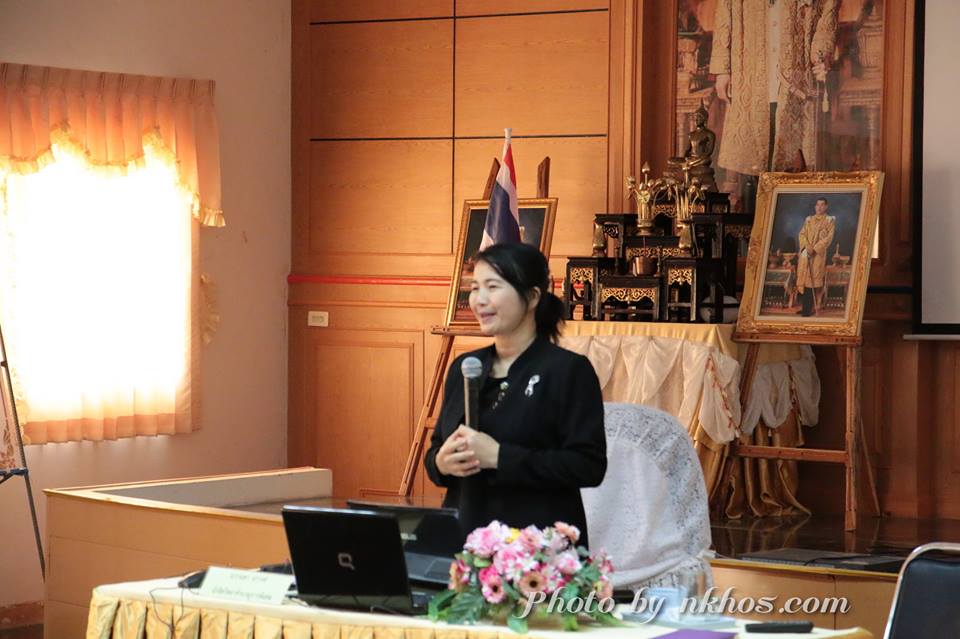 รายการข้อมูลเป้าหมาย (B)**ผลงาน (A)**อัตรา/ร้อยละ1.ประชุมเชิงปฏิบัติการ การพัฒนาคุณภาพงาน1.1 ค้นหา วิเคราะห์ประเด็นปัญหา การบริหารจัดการและแก้ปัญหาสาธารณสุขในพื้นที่บุคลากร คปสอ.หนองกุงศรี 50 คน70 คน1002.พัฒนาโครงร่างวิจัย/บันทึก KM blogโรงพยาบาล13 เรื่องสสอ.รพ.สต. 10 เรื่องโรงพยาบาล16 เรื่องสสอ.รพ.สต. 13 เรื่อง100ปัญหา/อุปสรรค/ปัจจัยที่ทำให้การดำเนินงานไม่บรรลุวัตถุประสงค์แนวทางการปรับปรุงแก้ไข /พัฒนาข้อเสนอแนะที่ให้ต่อจังหวัดความต่อเนื่องของการพัฒนางาน นิเทศติดตามด้วยกระบวนการเยี่ยมเสริมพลังตามแผนทีมปรึกษาระดับจังหวัดรายโซนเพื่อให้มีเวลาเพียงพอในการให้คำปรึกษาจัดการแลกเปลี่ยนเรียนรู้